ГОСТ 2.303-68 Единая система конструкторской документации (ЕСКД). Линии (с Изменениями N 1, 2, 3)ГОСТ 2.303-68

Группа T52
МЕЖГОСУДАРСТВЕННЫЙ СТАНДАРТ


Единая система конструкторской документации

ЛИНИИ

Unified system for design documentation. Lines
МКС 01.100.01Дата введения 1971-01-01

УТВЕРЖДЕН Постановлением Комитета стандартов, мер и измерительных приборов при Совете Министров СССР от 28 мая 1968 г. N 753

ВЗАМЕН ГОСТ 3456-59

Изменение N 3 принято Межгосударственным советом по стандартизации, метрологии и сертификации по переписке (протокол N 23 от 28 февраля 2006 г.)

За принятие изменения проголосовали национальные органы по стандартизации следующих государств: AZ, AM, BY, KZ, KG, MD, RU, TJ, TM, UZ, UA [коды альфа-2 по МК (ИСО 3166) 004]

ИЗДАНИЕ (август 2007 г.) с Изменениями N 1, 2, 3, утвержденными в феврале 1980 г., марте 1989 г., июне 2006 г. (ИУС 4-80, 7-89, 9-2006). 

1. Настоящий стандарт устанавливает начертания и основные назначения линий на чертежах всех отраслей промышленности и строительства, выполняемых в бумажной и (или) электронной форме.

Специальные назначения линий (изображение резьбы, шлицев, границы зон с различной шероховатостью и т.д.) определены в соответствующих стандартах Единой системы конструкторской документации. 

(Измененная редакция, Изм. N 2, 3).
2. Наименование, начертание, толщина линий по отношению к толщине основной линии и основные назначения линий должны соответствовать указанным в табл.1. Примеры применения линий показаны на черт.1-9.

Таблица 1

Черт.1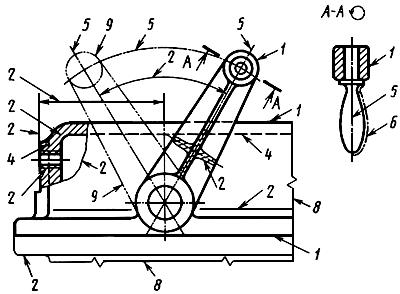 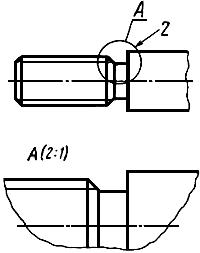 
Черт.2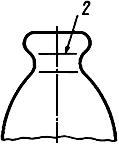 
Черт.3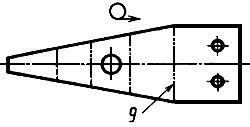 
Черт.4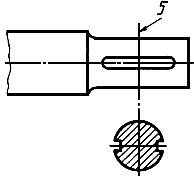 
Черт.5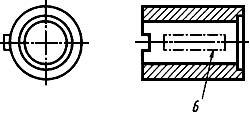 
Черт.6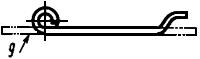 
Черт.7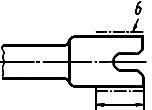 
Черт.8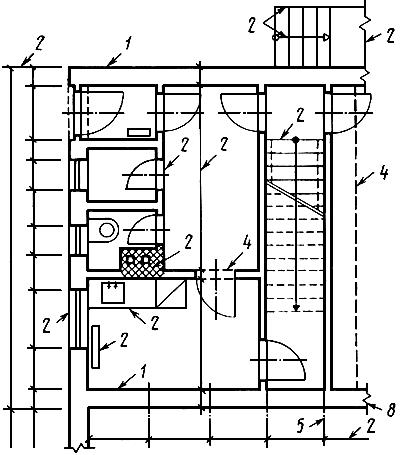 
Черт.9

Примечание. Номера позиций на черт.1-9 соответствуют номерам пунктов табл.1.


(Измененная редакция, Изм. N 1).
3. Для разрезов и сечений допускается концы разомкнутой линии соединить штрихпунктирной тонкой линией.

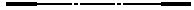 

(Измененная редакция, Изм. N 3).
4. В строительных чертежах в разрезах видимые линии контуров, не попадающие в плоскость сечения, допускается выполнять сплошной тонкой линией (черт.9).
5. Толщина сплошной основной линии  должна быть в пределах от 0,5 до 1,4 мм в зависимости от величины и сложности изображения, а также от формата чертежа.

Толщина линий одного и того же типа должна быть одинакова для всех изображений на данном чертеже, вычерчиваемых в одинаковом масштабе.

(Измененная редакция, Изм. N 1).
6. Наименьшая толщина линий и наименьшее расстояние между линиями в зависимости от формата чертежа должны соответствовать указанным в табл.2.

Таблица 27. Длину штрихов в штриховых и штрихпунктирных линиях следует выбирать в зависимости от величины изображения.
8. Штрихи в линии должны быть приблизительно одинаковой длины.
9. Промежутки между штрихами в линии должны быть приблизительно одинаковой длины.
10. Штрихпунктирные линии должны пересекаться и заканчиваться штрихами.
11. Штрихпунктирные линии, применяемые в качестве центровых, следует заменять сплошными тонкими линиями, если диаметр окружности или размеры других геометрических фигур в изображении менее 12 мм (черт.10). 
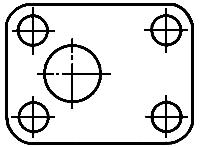 
Черт.10НаименованиеНачертаниеТолщина линии по отношению к толщине основной линии Основное назначение1. Сплошная толстая основная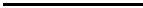 Линии видимого контураЛинии перехода видимые 
Линии контура сечения (вынесенного и входящего в состав разреза)
2. Сплошная тонкая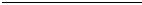 от до  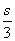 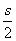 Линии контура наложенного сеченияЛинии размерные и выносные 
Линии штриховки 
Линии-выноски 
Полки линий-выносок и подчеркивание надписей 
Линии для изображения пограничных деталей ("обстановка")
Линии ограничения выносных элементов на видах, разрезах и сечениях 
Линии перехода воображаемые 
Следы плоскостей, линии построения характерных точек при специальных построениях 
3. Сплошная волнистая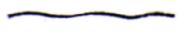 Линии обрываЛинии paзгpaничeния вида и разреза 
4. Штриховая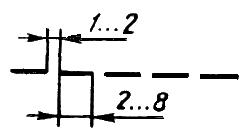 Линии невидимого контура
Линии перехода невидимые 
5. Штрихпунктирная тонкая 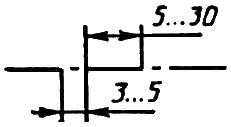 От до  Линии осевые и центровыеЛинии сечений, являющиеся осями симметрии для наложенных или вынесенных сечений
6. Штрихпунктирная утолщенная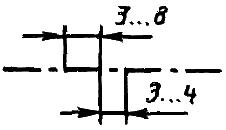 От до 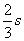 Линии, обозначающие поверхности, подлежащие термообработке или покрытиюЛинии для изображения элементов, расположенных перед секущей плоскостью ("наложенная проекция")
7. Разомкнутая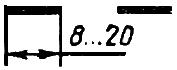 От  до 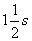 Линии сечений8. Сплошная тонкая с изломами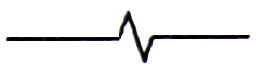 От до  Длинные линии обрыва9. Штрихпунктирная с двумя точками тонкая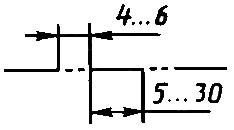 От до  Линии сгиба на развертках
Линии для изображения частей изделий в крайних или промежуточных положенияхЛинии для изображения
развертки, совмещенной с видомФормат чертежаНаименьшая толщина линий, мм, выполненныхНаименьшая толщина линий, мм, выполненныхНаименьшее расстояние между линиями, мм, выполненными
Наименьшее расстояние между линиями, мм, выполненными
в тушив карандашев тушив карандаше С размером большей стороны 841 мм и более 
0,30,30,81,0С размером большей стороны менее 841 мм 
0,20,30,80,8